Direzione Patrimonio ImmobiliareManutenzione Ordinaria e StraordinariaAllegato ARoma 30/04/2024AVVISO ESPLORATIVO PER MANIFESTAZIONE DI INTERESSE FINALIZZATO  ALL’AFFIDAMENTO  AI SENSI E PER GLI EFFETTI DELL'ART.50 COMMA 1 LETTERA “b” DEL Dlgs n°36/2023  SERVIZIO DI VIGILANZA IN PRESENZA E CONTROLLO DA REMOTO, COMPRESE APERTURE E CHIUSURE E PASSAGGI ISPETTIVI, DA EFFETTUARSI PRESSO LA SEDE IN VIALE BEETHOVEN 48, ROMA. DURATA DEL CONTRATTO TRIENNALE (36 MESI)PREMESSA:Con il presente avviso la Fondazione ENPAIA intende acquisire manifestazioni d'interesse da parte di Operatori Economici in possesso dei requisiti indicati di seguito, finalizzate all’affidamento di attività relative ai Servizi di Vigilanza in presenza, negli orari di assenza dei portieri, e controllo da remoto con l’ausilio di telecamere e sensori, nonché il servizio di apertura e chiusura degli uffici. Durata del contratto triennale (36 mesi).La Fondazione precisa che: con il presente avviso non è indetta alcuna procedura di gara, in quanto le manifestazioni di interesse hanno l'unico scopo di favorire la partecipazione e la consultazione del maggior numero di operatori economici potenzialmente interessati a il servizio di Vigilanza presso la sede della Fondazione; il presente avviso è da intendersi come mero procedimento informativo finalizzato alla raccolta di manifestazioni d'interesse per cui non costituisce offerta contrattuale né sollecitazione a presentare offerte e non comporta diritti di prelazione o preferenza, né impegni o vincoli per le parti interessate. Conseguentemente al presente avviso non sono previste graduatorie di merito o attribuzione di punteggi; il presente avviso non impegna in alcun modo codesta Fondazione che si riserva la facoltà di procedere o meno all'indizione delle singole procedure di affidamento.Art.1 - Area di interesse: Servizio di vigilanza in presenza e controllo da remoto, tramite l’ausilio di impianto di rilevazione, da installare in comodato d’uso.Immobili di proprietà: Usi istituzionaliVIALE BEETHOVEN, 48- ROMA Art. 2 – Descrizione delle attività: Si prevede l’esecuzione di opere specializzate relative al SERVIZIO DI VIGILANZA, E CONTROLLO DA REMOTO, PREVIA INSTALLAZIONE IN OPERA DI DISPOSITIVI DI RILEVAZIONE PRESENZE (TELCAMERE, SENSORI CENTRALINE) interventi tutti riconducibili alla categoria di lavoro servizi di vigilanza e videosorveglianza  opere di seguito sinteticamente elencate :Infrastruttura e Apparecchiature:Fornitura in comodato d’uso di sistema antintrusione filare composto come da file allegato; (cfr. allegato B)Fornitura in comodato d’uso di sistema TVCC filare composto come da file allegato. (cfr. allegato B)Fornitura in comodato d’uso di periferica antincendio EN54 (cfr. allegato B)filatura dei sistemi tecnologici, in caso di aggiudicazione del servizio il subentrante dovrà prevedere nell’offerta anche il passaggio cavi per il posizionamento di tutte le apparecchiature.Servizi:Collegamento del sistema antintrusione a Sala Operativa di Vigilanza mediante periferica multivettoriale installata a bordo della centrale di allarme, e conseguente servizio di pronto intervento con pattuglie GpG in H24 7/7 con ispezione interna fino all’area riferibile al sensore andato in allarme;Servizio ispettivo esterno mediante nr. 4 ispezioni ogni notte e 3 ispezioni diurne nei giorni di sabato, domenica, e festività infrasettimanali mediante punzonatura di rilevamento;Servizio di collegamento del sistema antincendio con periferica omologata EN54;Servizio di apertura locali in fascia antimeridiana (orario 06.30-07.00) dal lunedì al venerdì (sabato e festivi esclusi)Servizio di vigilanza in presenza o fermo pattuglia (Dal lunedì al giovedì orario 18.00-21.00) e chiusura (orario 21.00) con inserimento del sistema antintrusione;Servizio di vigilanza in presenza o fermo pattuglia (Il Venerdì orario 16.00-17.00) e chiusura (orario 17.00) con inserimento del sistema antintrusione;Servizio di Real Video del sistema TVCC in caso di allarme.Servizi accessori:Presidio non armato interno (attività di reception) su richiesta per un turno minimo di 2 ore.Presidio armato interno (attività di vigilanza) su richiesta, effettuato da GpG. Art. 3 – Durata dell’attività lavorativa:Durata del servizio triennale (36 mesi) a partire dalla determina di avvio dei lavori del RUP, previa installazione delle apparecchiature in comodato d’uso.Art. 4 – Importo delle attività lavorative: L’importo stimato del servizio ammonta a circa € 120.000,00 + IVA. La Stazione Appaltante si riserva di variare detto importo in fase di espletamento della ricerca di mercatoArt.5 - Soggetti che possono presentare domanda di partecipazione:Possono presentare manifestazione di interesse ad essere invitati gli operatori economici rispondenti ai seguenti requisiti minimi di qualificazione economico–finanziaria e tecnico– organizzativa:Requisiti di ordine generale: rispondenza all’art. 94, 95 del D.Lgs. n. 36/2023 ;Requisiti di idoneità professionale: ai sensi dell’art. 100 del D.Lgs. 36/2023 i soggetti dovranno essere iscritti alla Camera di Commercio con attività adeguata in riferimento a quella oggetto dell’appalto, nonché essere iscritti agli elenchi del MEPA, Regione Lazio, Mercato Elettronico della Pubblica Amministrazione, MEPA,   nelle categorie Vigilanza, Servizi di sorveglianza.Resta inteso che la suddetta richiesta di manifestazione di interesse non costituisce prova del possesso dei requisiti richiesti per l’affidamento dell’appalto, i quali oltre a dover essere riconfermati in sede di presentazione dell’offerta ed eventualmente comprovati nella stessa sede, verranno accertati dalla Stazione Appaltante in occasione della procedura di aggiudicazione delle attività.Art. 6 - Termini e modalità di presentazione della manifestazione di interesse Pena la non ammissibilità, gli operatori economici interessati dovranno presentare alla Stazione Appaltante, la propria manifestazione di interesse alla procedura de qua, tramite la posta elettronica certificata del RUP al seguente indirizzo: archd.dibagno@pec.enpaia.it entro e non oltre le ore 12:00 del 22/05/2024 (Eventuali Chiarimenti possono essere inoltrati alla PEC del RUP entro e non oltre la data del 15/05/2024 ore 9:00 ( le risposte saranno inviate entro la data del 16/05/2024) , inoltrando la seguente documentazione:Domanda di partecipazione (Allegato 1) completa della dichiarazione resa e sottoscritta dal legale rappresentante, con allegata fotocopia del documento di identità e firmata in formato p7m, da redigersi ai sensi degli artt.46-47 del DPR n.445/2000, con la quale si attesti di possedere requisiti di ordine generale ed in particolare: l’insussistenza delle cause ostative di cui all’art. 94 e 95 del D. Lgs 36/2023; l’iscrizione alla Camera di Commercio per settore di attività adeguato al lavoro appaltato; l’iscrizione negli elenchi del Mercato Elettronico della Pubblica Amministrazione (MEPA) , Regione Lazio. Il modulo privacy (Allegato 2) debitamente compilato e firmato dal legale rappresentante in formato p7mIMPORTANTE: All’istanza di invito non dovrà essere allegata alcuna offerta economica, pena l’esclusione Il recapito della richiesta rimane ad esclusivo rischio del mittente ove, per qualsiasi motivo, anche di forza maggiore, non giunga a destinazione entro il termine prefissato.Gli operatori economici potranno preferibilmente utilizzare per la domanda di partecipazione i seguenti documenti pubblicati sul sito informatico gare e appalti https://www.enpaia.it/bandi-di-gara-e-contratti/: Domanda di partecipazione (Allegato 1), il modulo privacy (Allegato 2), nonché consultare l’Elenco Prezzi Unitari (Allegato 3) ed il  Disciplinare Tecnico dei lavori da eseguire (Allegato 4)  La Stazione appaltante si riserva la facoltà di interrompere o annullare in qualsiasi momento, a proprio insindacabile giudizio, la procedura avviata di cui all’oggetto.Art.7 - Altre informazioni Tutte le ulteriori informazioni amministrative ed eventuali quesiti potranno essere richiesti alla Direzione Patrimonio ImmobiliareManutenzione Ordinaria e Straordinaria della Fondazione ENPAIA via PEC all'indirizzo: archd.dibagno@pec.enpaia.itLa Fondazione si riserva la facoltà di: Avviare la procedura anche in presenza di una sola manifestazione di interesse;Non procedere all'indizione delle successive procedure per l'affidamento delle Attività di manutenzione ordinaria e straordinaria sugli immobili di proprietà della Fondazione, per mancanza di esigenze sopravvenute;Scegliere direttamente l’Operatore economico al di fuori del presente avviso per motivate esigenze. Il presente avviso e i relativi allegati sono pubblicati sul sito istituzionale www.enpaia.it nella sezione Bandi di Gara e Contratti.Che successivamente alla Manifestazione di interesse, gli operatori economici qualificati ed in possesso dei requisiti precedentemente descritti saranno invitati dalla Stazione Appaltante mediante una richiesta preventivi, che verrà inviata via PEC invitando tutti quegli operatori economici qualificati ed in possesso dei requisiti richiesti.Che secondo quanto disposto dall’art. 108 comma 3 del Dlgs 36/2023 il criterio di aggiudicazione dell’appalto sarà quello del minor prezzo che sarà formulato applicando un unico ribasso percentuale sull’elenco dei prezzi unitari.L’affidamento verrà espletato sul sistema e-procurament del MePa mediante RDA - Affidamento direttoArt. 8 - Responsabile Unico del Progetto Arch. Domenico Di Bagno;  archd.dibagno@pec.enpaia.it mail: dibagno@enpaia.itArt. 9 - Stazione Appaltante: Fondazione E.N.P.A.I.A. Ente Nazionale di Previdenza per gli Addetti e gli Impiegati in Agricoltura, Direzione Patrimonio Immobiliare, Attività Manutenzione Ordinaria e Straordinaria con Sede in Roma in Viale Beethoven 48, cap. 00144 Roma Art. 10 - Tutela della Privacy I dati raccolti saranno trattati, anche con strumenti informatici, ai sensi del G.D.P.R 2016/679, esclusivamente nell’ambito della successiva ed eventuale fase di gara. Per la presentazione dell’offerta, nonché per la stipula del contratto con l’aggiudicatario, è richiesto ai concorrenti di fornire dati e informazioni, anche sotto forma documentale, che rientrano nell’ambito di applicazione del D.Lgs. 30.6.2003 n. 196 (Codice in materia di protezione dei dati personali) e del Regolamento (UE) 2016/679 del Parlamento Europeo e del Consiglio del 27 aprile 2016 relativo alla protezione delle persone fisiche con riguardo al trattamento dei dati personali (per brevità “Regolamento”). Si rinvia all’informativa privacy da sottoscrivere (Allegato 2).Allegati :Allegato 1 : Domanda di partecipazioneAllegato 2 : Modulo PrivacyAllegato 3 : Disciplinare Tecnico dei lavori da eseguireAllegato B : Elenco delle apparecchiature esistenti.Distinti salutiIL RUPArch. Domenico Di Bagno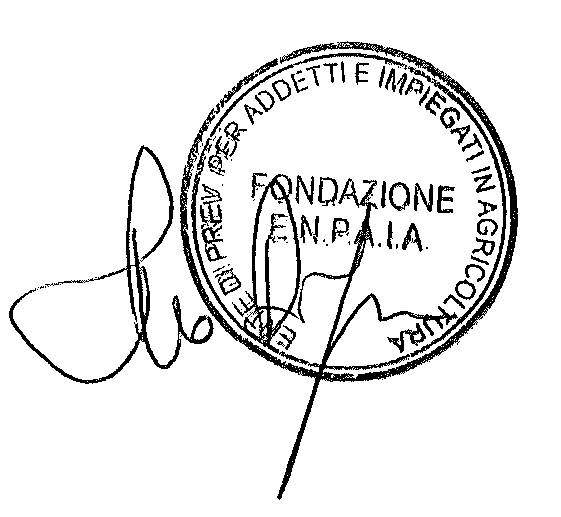 